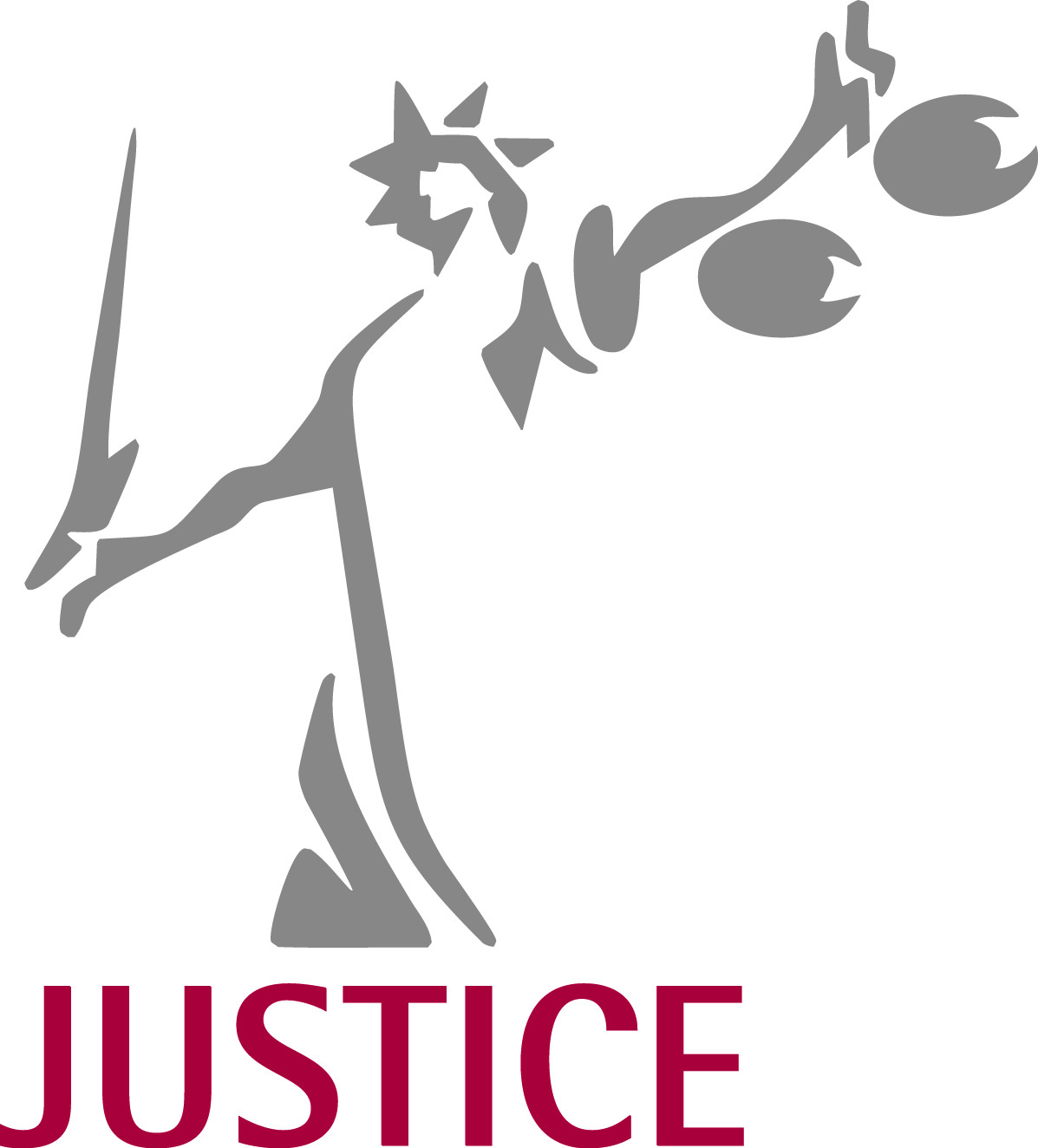  In Strict ConfidenceEQUALITY AND DIVERSITY MONITORING FORMJUSTICE is strongly committed to equality and diversity.  To help monitor our progress we would be grateful if you could complete this short, anonymous equality and diversity monitoring form.  The information gained from this form will be used for evaluation purposes only.  If you would rather not answer the questions posed under any of the headings please simply leave blank. All monitoring forms will be separated from applications forms before shortlisting.Application for the Post of:  		When answering the questions, please circle the appropriate words.Which age group do you fall into:25 and under	26 – 35		36 – 45		46 – 5556 – 65		65+			Prefer Not to SayWhat is Your Gender?Male		Female		Other		 Prefer Not to SayWhat is your sexual orientation? Bisexual 		Gay or lesbian		Heterosexual or straight	Other		Prefer Not to SayWhat is your ethnic group? Ethnic origin is not about nationality, place of birth or citizenship. It is about the group to which you perceive you belong.Asian				Black/African/Caribbean				Latino/Hispanic			Mixed/Multiple ethnic groups	Other ethnic group			White					Prefer not to say What is your religion/belief/non-belief? Buddhist		Christian 	Hindu	Jewish	Muslim	Sikh	Other		No religion or belief 	Prefer not to say	Do you consider yourself to have a disability, long-term illness or health condition?	The equality act defines a person to be disabled if they suffer from a physical or mental impairment which has significant or long-term detrimental effect on their day-to day activities.	Yes			No				Prefer Not to SayIf you wish to provide any additional details please do so below:Do you have Caring Responsibilities?The Work and Families Act 2006 defines a carer as someone who cares for or expects to care for, a husband, wife or partner, a relative such as a child, uncle, sister, parent-in-law, son-in-law or grandparent, or someone who falls into neither category but lives at the same address as the carer.  Yes			No				Prefer Not to SayAdvertising MonitoringIt is useful for the organisation to monitor the effectiveness of our advertising. Please could you assist us by indicating where you found out about this vacancy in the box below.JUSTICE is a registered charity no: 1058580